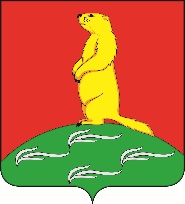 СОВЕТ НАРОДНЫХ ДЕПУТАТОВ ПЕРВОМАЙСКОГО СЕЛЬСКОГО ПОСЕЛЕНИЯ БОГУЧАРСКОГО МУНИЦИПАЛЬНОГО РАЙОНА ВОРОНЕЖСКОЙ ОБЛАСТИ   РЕШЕНИЕот  « 26 » марта 2024 г. № 256            с.ЛебединкаО внесении изменений в решение Совета народных депутатов Первомайского сельского поселения Богучарского муниципального района Воронежской области от 16.10.2019 № 281 «Об установлении ставок и сроков уплаты налога на имущество физических лиц»В соответствии со ст. 391 Налогового кодекса Российской Федерации, Федеральным законом от 06.10.2003 № 131–ФЗ «Об общих принципах организации местного самоуправления в Российской Федерации», Уставом Первомайского сельского поселения Богучарского муниципального района Воронежской области, Совет народных депутатов Первомайского сельского поселения Богучарского муниципального района Воронежской области решил:1. Внести следующие изменения в решение Совета народных депутатов Первомайского сельского поселения Богучарского муниципального района Воронежской области от 16.10. 2019 № 281 «Об установлении ставок и сроков уплаты налога на имущество физических лиц»:1.1. Дополнить пунктом 2.1. следующего содержания:«2.1. Освободить от уплаты налога на имущество физических лиц - лиц, призванных на военную службу по мобилизации в Вооруженные Силы Российской Федерации или проходящих военную службу по контракту, заключенному в соответствии с пунктом 7 статьи 38 Федерального закона от 28 марта 1998 года N 53-ФЗ "О воинской обязанности и военной службе", либо заключивших контракт о пребывании в добровольческом формировании (о добровольном содействии в выполнении задач, возложенных на Вооруженные Силы Российской Федерации, войска национальной гвардии Российской Федерации)».1.2. Дополнить пунктом 2.2. следующего содержания:«2.2. Освободить от уплаты налога на имущество физических лиц граждан, призванных на военную службу по частичной мобилизации в Вооруженные Силы Российской Федерации в соответствии с Указом Президента Российской Федерации от 21 сентября 2022 года N 647 "Об объявлении частичной мобилизации в Российской Федерации" или заключивших контракт о прохождении военной службы в зоне проведения специальной военной операции Вооруженными Силами Российской Федерации, либо граждан, пребывающих в запасе, добровольно изъявивших желание принять участие в специальной военной операции в составе добровольческих отрядов.».2. Настоящее решение вступает в силу со дня официального опубликования в Вестнике органов местного самоуправления Первомайского сельского поселения Богучарского муниципального района Воронежской области и подлежит размещению на официальном сайте администрации Первомайского сельского поселения Богучарского муниципального района Воронежской области в сети «Интернет».3. Контроль за выполнением данного решения оставляю за собой.Глава Первомайского сельского поселенияБогучарского муниципального района Воронежской области                                                       А.А.Раковский